357601, Ставропольский край, 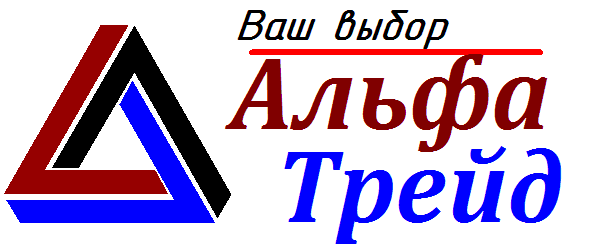 г.Ессентуки, Боргустанское шоссе д37,ИНН2626047993  ОГРН1182651022718                   тел. 8 (988) 119-04-23 офисE-mail: info@alfatreid.com______________________________________________________________________________________	Этикетировочный автомат ЭПА-6000для нанесения полипропиленовой этикетки.Опросный лист.Заполнение данного опросного листа подтверждает согласие заказчика с выбранной конфигурацией оборудования. ПРИМЕЧАНИЯ:       Расположение метки в верхней или нижней части этикетки – не имеет значения..        В стандартной комплектации рама выполняется из стали с порошковой покраской. Рама из нержавеющей стали оплачивается отдельно.Ознакомлен: __________________________/______________________№ПараметрПараметрПараметр1Выбор исполнения  этикетировочного автомата Выбор исполнения  этикетировочного автомата Выбор исполнения  этикетировочного автомата 1Исполнение автомата: правое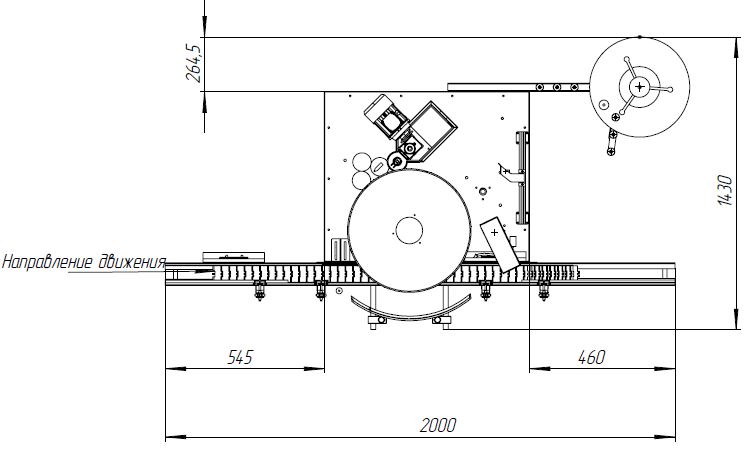 Исполнение автомата: левое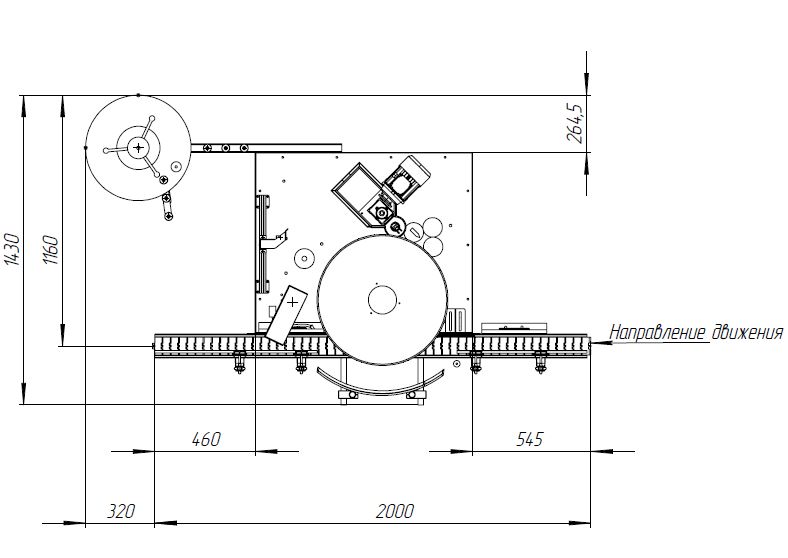 Исполнение автомата: левое2Выбор производительности Выбор производительности Выбор производительности 2Производительность линии розлива фактическая (шт/час)Производительность линии розлива фактическая (шт/час)3Заказчик обязан предоставить согласованный чертеж бутылки или образец бутылки.Заказчик обязан предоставить согласованный чертеж бутылки или образец бутылки.Заказчик обязан предоставить согласованный чертеж бутылки или образец бутылки.4Требования к этикеткеТребования к этикеткеТребования к этикеткеТребования к этикеткеТребования к этикеткеТребования к этикеткеТребования к этикеткеТребования к этикетке4ПараметрРекомендуемое значениеРекомендуемое значениеРекомендуемое значениеРекомендуемое значениеФактическое значениеФактическое значениеФактическое значение4Высота этикетки,максимальное значение120 мм (до 160 мм по согласованию)120 мм (до 160 мм по согласованию)120 мм (до 160 мм по согласованию)120 мм (до 160 мм по согласованию)4Длина наклеиваемой этикетки180…360 мм180…360 мм180…360 мм180…360 мм4Расположение зоны нанесения этикеткиНижний край расположения этикетки должен располагаться от плоскости дна бутылки на расстоянии не менее – 20 мм (расположение ниже данного размера по согласованию)Нижний край расположения этикетки должен располагаться от плоскости дна бутылки на расстоянии не менее – 20 мм (расположение ниже данного размера по согласованию)Нижний край расположения этикетки должен располагаться от плоскости дна бутылки на расстоянии не менее – 20 мм (расположение ниже данного размера по согласованию)Нижний край расположения этикетки должен располагаться от плоскости дна бутылки на расстоянии не менее – 20 мм (расположение ниже данного размера по согласованию)4Заказчик обязан предоставить согласованный макет этикетки. Заказчик обязан предоставить согласованный макет этикетки. Заказчик обязан предоставить согласованный макет этикетки. Заказчик обязан предоставить согласованный макет этикетки. Заказчик обязан предоставить согласованный макет этикетки. Заказчик обязан предоставить согласованный макет этикетки. Заказчик обязан предоставить согласованный макет этикетки. Заказчик обязан предоставить согласованный макет этикетки. 5Требования к пленке этикеткиТребования к пленке этикеткиТребования к пленке этикеткиТребования к пленке этикеткиТребования к пленке этикеткиТребования к пленке этикеткиТребования к пленке этикеткиТребования к пленке этикетки5Толщина пленки 35…50 мкм. (если толщина иная, то указать действительную толщину пленки)Краткая информация по выбору толщины пленки в зависимости от площади:При толщине пленки 35мкм – площадь 50-110 кв смПри толщине пленки 40мкм – площадь 111-210 кв смПри толщине пленки 45мкм – площадь 211-310 кв смПри толщине пленки 50мкм – площадь 311-500 кв смПри несоответствии толщины пленки от площади производитель не гарантирует качественную работу Автомата!Толщина пленки 35…50 мкм. (если толщина иная, то указать действительную толщину пленки)Краткая информация по выбору толщины пленки в зависимости от площади:При толщине пленки 35мкм – площадь 50-110 кв смПри толщине пленки 40мкм – площадь 111-210 кв смПри толщине пленки 45мкм – площадь 211-310 кв смПри толщине пленки 50мкм – площадь 311-500 кв смПри несоответствии толщины пленки от площади производитель не гарантирует качественную работу Автомата!Толщина пленки 35…50 мкм. (если толщина иная, то указать действительную толщину пленки)Краткая информация по выбору толщины пленки в зависимости от площади:При толщине пленки 35мкм – площадь 50-110 кв смПри толщине пленки 40мкм – площадь 111-210 кв смПри толщине пленки 45мкм – площадь 211-310 кв смПри толщине пленки 50мкм – площадь 311-500 кв смПри несоответствии толщины пленки от площади производитель не гарантирует качественную работу Автомата!Толщина пленки 35…50 мкм. (если толщина иная, то указать действительную толщину пленки)Краткая информация по выбору толщины пленки в зависимости от площади:При толщине пленки 35мкм – площадь 50-110 кв смПри толщине пленки 40мкм – площадь 111-210 кв смПри толщине пленки 45мкм – площадь 211-310 кв смПри толщине пленки 50мкм – площадь 311-500 кв смПри несоответствии толщины пленки от площади производитель не гарантирует качественную работу Автомата!Толщина пленки 35…50 мкм. (если толщина иная, то указать действительную толщину пленки)Краткая информация по выбору толщины пленки в зависимости от площади:При толщине пленки 35мкм – площадь 50-110 кв смПри толщине пленки 40мкм – площадь 111-210 кв смПри толщине пленки 45мкм – площадь 211-310 кв смПри толщине пленки 50мкм – площадь 311-500 кв смПри несоответствии толщины пленки от площади производитель не гарантирует качественную работу Автомата!Толщина пленки 35…50 мкм. (если толщина иная, то указать действительную толщину пленки)Краткая информация по выбору толщины пленки в зависимости от площади:При толщине пленки 35мкм – площадь 50-110 кв смПри толщине пленки 40мкм – площадь 111-210 кв смПри толщине пленки 45мкм – площадь 211-310 кв смПри толщине пленки 50мкм – площадь 311-500 кв смПри несоответствии толщины пленки от площади производитель не гарантирует качественную работу Автомата!5Диаметр рулона не более 600 ммДиаметр рулона не более 600 ммДиаметр рулона не более 600 мм5Диаметр гильзы рулона: 76±5ммДиаметр гильзы рулона: 76±5ммДиаметр гильзы рулона: 76±5мм6Направление намотки пленкиНаправление намотки пленкиНаправление намотки пленкиНаправление намотки пленкиНаправление намотки пленкиНаправление намотки пленкиНаправление намотки пленкиНаправление намотки пленки6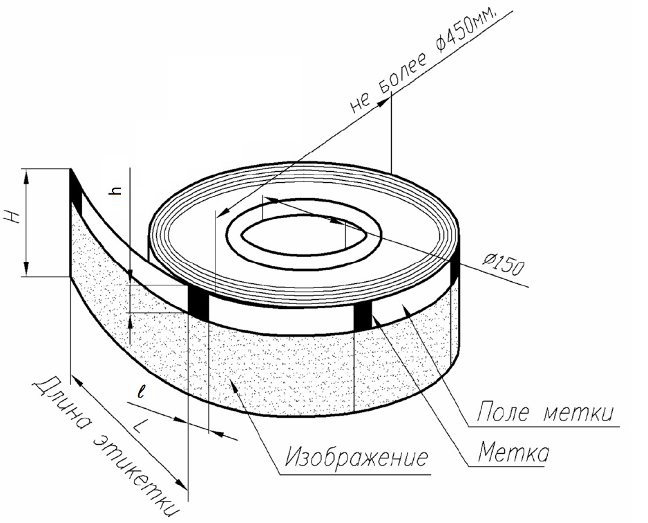 применяется для правого исполнения этикет автоматаприменяется для правого исполнения этикет автоматаприменяется для правого исполнения этикет автоматаприменяется для правого исполнения этикет автомата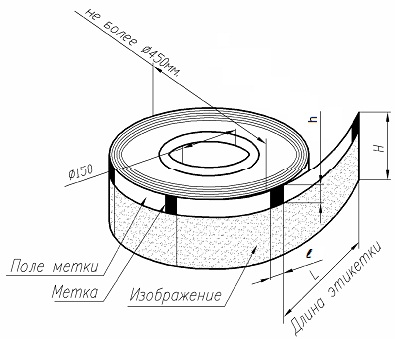 применяется для левого исполнения этикет автоматаприменяется для левого исполнения этикет автоматаприменяется для левого исполнения этикет автоматаприменяется для левого исполнения этикет автомата7Размеры, вид и расположение меткиРазмеры, вид и расположение меткиРазмеры, вид и расположение меткиРазмеры, вид и расположение меткиРазмеры, вид и расположение меткиРазмеры, вид и расположение меткиРазмеры, вид и расположение меткиРазмеры, вид и расположение метки7Желательные размеры меткиЖелательные размеры меткиЖелательные размеры меткиЖелательные размеры меткиЖелательные размеры меткиЖелательные размеры меткиЖелательные размеры меткиЖелательные размеры метки7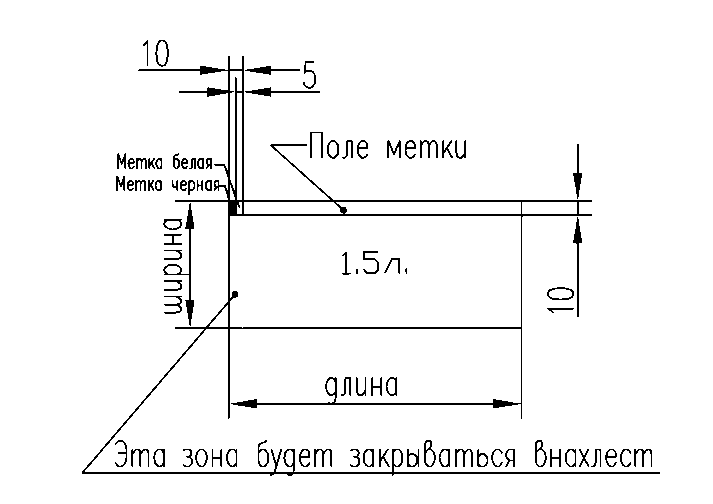 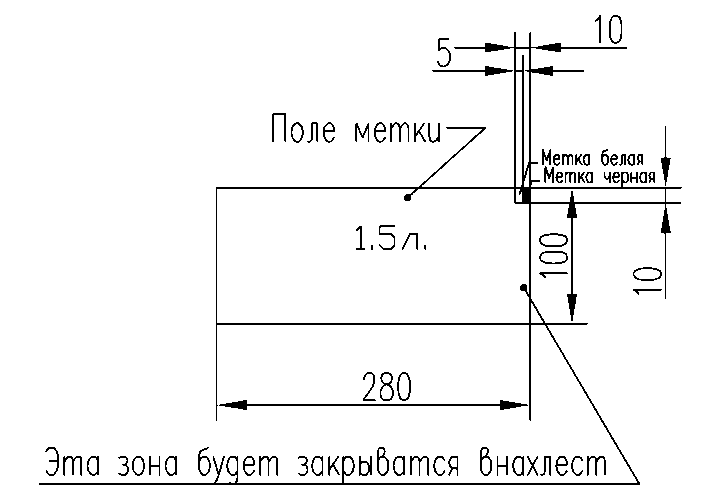 8Фактические размеры меткиФактические размеры меткиФактические размеры меткиФактические размеры меткиФактические размеры меткиФактические размеры меткиФактические размеры меткиФактические размеры метки8h (высота)h (высота)8l (ширина)l (ширина)9Предоставить образец этикеткиПредоставить образец этикеткиНе менее 50 % рулонаПо факту не предоставления образцов этикеточной пленки производитель не гарантирует корректную работу этикетавтомата.Не менее 50 % рулонаПо факту не предоставления образцов этикеточной пленки производитель не гарантирует корректную работу этикетавтомата.Не менее 50 % рулонаПо факту не предоставления образцов этикеточной пленки производитель не гарантирует корректную работу этикетавтомата.10                                                          Требования к бутылке                                                          Требования к бутылке                                                          Требования к бутылке                                                          Требования к бутылке                                                          Требования к бутылке                                                          Требования к бутылке                                                          Требования к бутылке                                                          Требования к бутылке10  Этикетировочная машина предназначена для нанесения кольцевой, полипропиленовойэтикетки на газонаполненную ПЭТ бутылку цилиндрической формы.          При этикетировании слабо- или негазированных жидкостей, бутылки не должны деформироваться обкаточной дугой автомата, для этого рекомендуется предусмотреть в их конструкции наличие ребер жесткости. В противном случае, не параллельность наклеивания этикеток менее 2 мм не гарантируется. При заказе этикетавтомата для негазированных жидкостей Покупатель обязан предоставить образцы закупоренной продукции для тестовых испытаний. В случае не предоставления таковых Продавец не гарантирует качественную работу автомата. Для исключения винтообразного наклеивания этикетки с отклонением от параллельности ее наклеивания свыше 2 мм, а также ее заклинивания и не вертикального прохождения в районе обкаточной дуги, ПЭТ бутылка должна соответствовать следующим требованиям:отклонение профиля продольного сечения бутылки (конусообразность, бочкообразность, седлообразность, изогнутость) в зоне нанесения кольцевой этикетки не должно превышать - 0,06ммотклонение вертикальной оси бутылок от вертикали изделия (что может быть при деформации дна бутылок в процессе их изготовления) не более - 0,2ммФорма применяемой бутылки должна быть обязательно согласована в техническом задании на предмет возможности нанесения этикетки и заказа дополнительных комплектующих изделий.  Этикетировочная машина предназначена для нанесения кольцевой, полипропиленовойэтикетки на газонаполненную ПЭТ бутылку цилиндрической формы.          При этикетировании слабо- или негазированных жидкостей, бутылки не должны деформироваться обкаточной дугой автомата, для этого рекомендуется предусмотреть в их конструкции наличие ребер жесткости. В противном случае, не параллельность наклеивания этикеток менее 2 мм не гарантируется. При заказе этикетавтомата для негазированных жидкостей Покупатель обязан предоставить образцы закупоренной продукции для тестовых испытаний. В случае не предоставления таковых Продавец не гарантирует качественную работу автомата. Для исключения винтообразного наклеивания этикетки с отклонением от параллельности ее наклеивания свыше 2 мм, а также ее заклинивания и не вертикального прохождения в районе обкаточной дуги, ПЭТ бутылка должна соответствовать следующим требованиям:отклонение профиля продольного сечения бутылки (конусообразность, бочкообразность, седлообразность, изогнутость) в зоне нанесения кольцевой этикетки не должно превышать - 0,06ммотклонение вертикальной оси бутылок от вертикали изделия (что может быть при деформации дна бутылок в процессе их изготовления) не более - 0,2ммФорма применяемой бутылки должна быть обязательно согласована в техническом задании на предмет возможности нанесения этикетки и заказа дополнительных комплектующих изделий.  Этикетировочная машина предназначена для нанесения кольцевой, полипропиленовойэтикетки на газонаполненную ПЭТ бутылку цилиндрической формы.          При этикетировании слабо- или негазированных жидкостей, бутылки не должны деформироваться обкаточной дугой автомата, для этого рекомендуется предусмотреть в их конструкции наличие ребер жесткости. В противном случае, не параллельность наклеивания этикеток менее 2 мм не гарантируется. При заказе этикетавтомата для негазированных жидкостей Покупатель обязан предоставить образцы закупоренной продукции для тестовых испытаний. В случае не предоставления таковых Продавец не гарантирует качественную работу автомата. Для исключения винтообразного наклеивания этикетки с отклонением от параллельности ее наклеивания свыше 2 мм, а также ее заклинивания и не вертикального прохождения в районе обкаточной дуги, ПЭТ бутылка должна соответствовать следующим требованиям:отклонение профиля продольного сечения бутылки (конусообразность, бочкообразность, седлообразность, изогнутость) в зоне нанесения кольцевой этикетки не должно превышать - 0,06ммотклонение вертикальной оси бутылок от вертикали изделия (что может быть при деформации дна бутылок в процессе их изготовления) не более - 0,2ммФорма применяемой бутылки должна быть обязательно согласована в техническом задании на предмет возможности нанесения этикетки и заказа дополнительных комплектующих изделий.  Этикетировочная машина предназначена для нанесения кольцевой, полипропиленовойэтикетки на газонаполненную ПЭТ бутылку цилиндрической формы.          При этикетировании слабо- или негазированных жидкостей, бутылки не должны деформироваться обкаточной дугой автомата, для этого рекомендуется предусмотреть в их конструкции наличие ребер жесткости. В противном случае, не параллельность наклеивания этикеток менее 2 мм не гарантируется. При заказе этикетавтомата для негазированных жидкостей Покупатель обязан предоставить образцы закупоренной продукции для тестовых испытаний. В случае не предоставления таковых Продавец не гарантирует качественную работу автомата. Для исключения винтообразного наклеивания этикетки с отклонением от параллельности ее наклеивания свыше 2 мм, а также ее заклинивания и не вертикального прохождения в районе обкаточной дуги, ПЭТ бутылка должна соответствовать следующим требованиям:отклонение профиля продольного сечения бутылки (конусообразность, бочкообразность, седлообразность, изогнутость) в зоне нанесения кольцевой этикетки не должно превышать - 0,06ммотклонение вертикальной оси бутылок от вертикали изделия (что может быть при деформации дна бутылок в процессе их изготовления) не более - 0,2ммФорма применяемой бутылки должна быть обязательно согласована в техническом задании на предмет возможности нанесения этикетки и заказа дополнительных комплектующих изделий.  Этикетировочная машина предназначена для нанесения кольцевой, полипропиленовойэтикетки на газонаполненную ПЭТ бутылку цилиндрической формы.          При этикетировании слабо- или негазированных жидкостей, бутылки не должны деформироваться обкаточной дугой автомата, для этого рекомендуется предусмотреть в их конструкции наличие ребер жесткости. В противном случае, не параллельность наклеивания этикеток менее 2 мм не гарантируется. При заказе этикетавтомата для негазированных жидкостей Покупатель обязан предоставить образцы закупоренной продукции для тестовых испытаний. В случае не предоставления таковых Продавец не гарантирует качественную работу автомата. Для исключения винтообразного наклеивания этикетки с отклонением от параллельности ее наклеивания свыше 2 мм, а также ее заклинивания и не вертикального прохождения в районе обкаточной дуги, ПЭТ бутылка должна соответствовать следующим требованиям:отклонение профиля продольного сечения бутылки (конусообразность, бочкообразность, седлообразность, изогнутость) в зоне нанесения кольцевой этикетки не должно превышать - 0,06ммотклонение вертикальной оси бутылок от вертикали изделия (что может быть при деформации дна бутылок в процессе их изготовления) не более - 0,2ммФорма применяемой бутылки должна быть обязательно согласована в техническом задании на предмет возможности нанесения этикетки и заказа дополнительных комплектующих изделий.  Этикетировочная машина предназначена для нанесения кольцевой, полипропиленовойэтикетки на газонаполненную ПЭТ бутылку цилиндрической формы.          При этикетировании слабо- или негазированных жидкостей, бутылки не должны деформироваться обкаточной дугой автомата, для этого рекомендуется предусмотреть в их конструкции наличие ребер жесткости. В противном случае, не параллельность наклеивания этикеток менее 2 мм не гарантируется. При заказе этикетавтомата для негазированных жидкостей Покупатель обязан предоставить образцы закупоренной продукции для тестовых испытаний. В случае не предоставления таковых Продавец не гарантирует качественную работу автомата. Для исключения винтообразного наклеивания этикетки с отклонением от параллельности ее наклеивания свыше 2 мм, а также ее заклинивания и не вертикального прохождения в районе обкаточной дуги, ПЭТ бутылка должна соответствовать следующим требованиям:отклонение профиля продольного сечения бутылки (конусообразность, бочкообразность, седлообразность, изогнутость) в зоне нанесения кольцевой этикетки не должно превышать - 0,06ммотклонение вертикальной оси бутылок от вертикали изделия (что может быть при деформации дна бутылок в процессе их изготовления) не более - 0,2ммФорма применяемой бутылки должна быть обязательно согласована в техническом задании на предмет возможности нанесения этикетки и заказа дополнительных комплектующих изделий.  Этикетировочная машина предназначена для нанесения кольцевой, полипропиленовойэтикетки на газонаполненную ПЭТ бутылку цилиндрической формы.          При этикетировании слабо- или негазированных жидкостей, бутылки не должны деформироваться обкаточной дугой автомата, для этого рекомендуется предусмотреть в их конструкции наличие ребер жесткости. В противном случае, не параллельность наклеивания этикеток менее 2 мм не гарантируется. При заказе этикетавтомата для негазированных жидкостей Покупатель обязан предоставить образцы закупоренной продукции для тестовых испытаний. В случае не предоставления таковых Продавец не гарантирует качественную работу автомата. Для исключения винтообразного наклеивания этикетки с отклонением от параллельности ее наклеивания свыше 2 мм, а также ее заклинивания и не вертикального прохождения в районе обкаточной дуги, ПЭТ бутылка должна соответствовать следующим требованиям:отклонение профиля продольного сечения бутылки (конусообразность, бочкообразность, седлообразность, изогнутость) в зоне нанесения кольцевой этикетки не должно превышать - 0,06ммотклонение вертикальной оси бутылок от вертикали изделия (что может быть при деформации дна бутылок в процессе их изготовления) не более - 0,2ммФорма применяемой бутылки должна быть обязательно согласована в техническом задании на предмет возможности нанесения этикетки и заказа дополнительных комплектующих изделий.  Этикетировочная машина предназначена для нанесения кольцевой, полипропиленовойэтикетки на газонаполненную ПЭТ бутылку цилиндрической формы.          При этикетировании слабо- или негазированных жидкостей, бутылки не должны деформироваться обкаточной дугой автомата, для этого рекомендуется предусмотреть в их конструкции наличие ребер жесткости. В противном случае, не параллельность наклеивания этикеток менее 2 мм не гарантируется. При заказе этикетавтомата для негазированных жидкостей Покупатель обязан предоставить образцы закупоренной продукции для тестовых испытаний. В случае не предоставления таковых Продавец не гарантирует качественную работу автомата. Для исключения винтообразного наклеивания этикетки с отклонением от параллельности ее наклеивания свыше 2 мм, а также ее заклинивания и не вертикального прохождения в районе обкаточной дуги, ПЭТ бутылка должна соответствовать следующим требованиям:отклонение профиля продольного сечения бутылки (конусообразность, бочкообразность, седлообразность, изогнутость) в зоне нанесения кольцевой этикетки не должно превышать - 0,06ммотклонение вертикальной оси бутылок от вертикали изделия (что может быть при деформации дна бутылок в процессе их изготовления) не более - 0,2ммФорма применяемой бутылки должна быть обязательно согласована в техническом задании на предмет возможности нанесения этикетки и заказа дополнительных комплектующих изделий.11Комплектация конвейеромКомплектация конвейеромКомплектация конвейеромКомплектация конвейеромКомплектация конвейеромКомплектация конвейеромКомплектация конвейеромКомплектация конвейером11Стандартная комплектация:Часть конвейера, которая встраивается в общецеховой конвейер, длиной 2000 мм (без комплектации дополнительной конвейерной лентой, приводной и ответной головками).Стандартная комплектация:Часть конвейера, которая встраивается в общецеховой конвейер, длиной 2000 мм (без комплектации дополнительной конвейерной лентой, приводной и ответной головками).Стандартная комплектация:Часть конвейера, которая встраивается в общецеховой конвейер, длиной 2000 мм (без комплектации дополнительной конвейерной лентой, приводной и ответной головками).Стандартная комплектация:Часть конвейера, которая встраивается в общецеховой конвейер, длиной 2000 мм (без комплектации дополнительной конвейерной лентой, приводной и ответной головками).Стандартная комплектация:Часть конвейера, которая встраивается в общецеховой конвейер, длиной 2000 мм (без комплектации дополнительной конвейерной лентой, приводной и ответной головками).Стандартная комплектация:Часть конвейера, которая встраивается в общецеховой конвейер, длиной 2000 мм (без комплектации дополнительной конвейерной лентой, приводной и ответной головками).Стандартная комплектация:Часть конвейера, которая встраивается в общецеховой конвейер, длиной 2000 мм (без комплектации дополнительной конвейерной лентой, приводной и ответной головками).11Высота от пола до плоскости конвейера в установленной конвейерной системе(Если этот параметр неизвестен, исходим из базовой -  1000 ммВысота от пола до плоскости конвейера в установленной конвейерной системе(Если этот параметр неизвестен, исходим из базовой -  1000 ммВысота от пола до плоскости конвейера в установленной конвейерной системе(Если этот параметр неизвестен, исходим из базовой -  1000 ммВысота от пола до плоскости конвейера в установленной конвейерной системе(Если этот параметр неизвестен, исходим из базовой -  1000 ммВысота от пола до плоскости конвейера в установленной конвейерной системе(Если этот параметр неизвестен, исходим из базовой -  1000 ммВысота от пола до плоскости конвейера в установленной конвейерной системе(Если этот параметр неизвестен, исходим из базовой -  1000 ммВысота от пола до плоскости конвейера в установленной конвейерной системе(Если этот параметр неизвестен, исходим из базовой -  1000 мм11Комплектация автономным конвейером, в состав которого входят:конвейер с лентойприводная и ответная головкиэлементы системы управления двигателем приводной головки, которые располагаются в основном электрическом шкафе управленияпост управления автономным конвейером (расположение обговаривается отдельно, по умолчанию, на съемной дверце облицовки под панелью оператора) Комплектация автономным конвейером, в состав которого входят:конвейер с лентойприводная и ответная головкиэлементы системы управления двигателем приводной головки, которые располагаются в основном электрическом шкафе управленияпост управления автономным конвейером (расположение обговаривается отдельно, по умолчанию, на съемной дверце облицовки под панелью оператора) Комплектация автономным конвейером, в состав которого входят:конвейер с лентойприводная и ответная головкиэлементы системы управления двигателем приводной головки, которые располагаются в основном электрическом шкафе управленияпост управления автономным конвейером (расположение обговаривается отдельно, по умолчанию, на съемной дверце облицовки под панелью оператора) Комплектация автономным конвейером, в состав которого входят:конвейер с лентойприводная и ответная головкиэлементы системы управления двигателем приводной головки, которые располагаются в основном электрическом шкафе управленияпост управления автономным конвейером (расположение обговаривается отдельно, по умолчанию, на съемной дверце облицовки под панелью оператора) Комплектация автономным конвейером, в состав которого входят:конвейер с лентойприводная и ответная головкиэлементы системы управления двигателем приводной головки, которые располагаются в основном электрическом шкафе управленияпост управления автономным конвейером (расположение обговаривается отдельно, по умолчанию, на съемной дверце облицовки под панелью оператора) Комплектация автономным конвейером, в состав которого входят:конвейер с лентойприводная и ответная головкиэлементы системы управления двигателем приводной головки, которые располагаются в основном электрическом шкафе управленияпост управления автономным конвейером (расположение обговаривается отдельно, по умолчанию, на съемной дверце облицовки под панелью оператора) Комплектация автономным конвейером, в состав которого входят:конвейер с лентойприводная и ответная головкиэлементы системы управления двигателем приводной головки, которые располагаются в основном электрическом шкафе управленияпост управления автономным конвейером (расположение обговаривается отдельно, по умолчанию, на съемной дверце облицовки под панелью оператора) 12Комплектация подъемным механизмомКомплектация подъемным механизмомКомплектация подъемным механизмомКомплектация подъемным механизмомКомплектация подъемным механизмомКомплектация подъемным механизмомКомплектация подъемным механизмомКомплектация подъемным механизмомПри использовании автомата для нанесения этикеток на разные виды бутылок, на которых этикетка может располагаться на разной высоте относительно конвейера, автомат подлежит перенастройке по высоте.  Процедура выполняется путем ручного согласованного вращения четырех опор автомата и занимает значительное время. Автомат может быть укомплектован механизированным подъемным механизмом с электроприводом и диапазоном регулирования до 200 мм, который ускоряет и облегчает перенастройку автомата на разные виды бутылок.Подробности исполнения отдельных частей механизма, вид его привода, расположение поста управления и т.п. обговариваются отдельно.При использовании автомата для нанесения этикеток на разные виды бутылок, на которых этикетка может располагаться на разной высоте относительно конвейера, автомат подлежит перенастройке по высоте.  Процедура выполняется путем ручного согласованного вращения четырех опор автомата и занимает значительное время. Автомат может быть укомплектован механизированным подъемным механизмом с электроприводом и диапазоном регулирования до 200 мм, который ускоряет и облегчает перенастройку автомата на разные виды бутылок.Подробности исполнения отдельных частей механизма, вид его привода, расположение поста управления и т.п. обговариваются отдельно.При использовании автомата для нанесения этикеток на разные виды бутылок, на которых этикетка может располагаться на разной высоте относительно конвейера, автомат подлежит перенастройке по высоте.  Процедура выполняется путем ручного согласованного вращения четырех опор автомата и занимает значительное время. Автомат может быть укомплектован механизированным подъемным механизмом с электроприводом и диапазоном регулирования до 200 мм, который ускоряет и облегчает перенастройку автомата на разные виды бутылок.Подробности исполнения отдельных частей механизма, вид его привода, расположение поста управления и т.п. обговариваются отдельно.При использовании автомата для нанесения этикеток на разные виды бутылок, на которых этикетка может располагаться на разной высоте относительно конвейера, автомат подлежит перенастройке по высоте.  Процедура выполняется путем ручного согласованного вращения четырех опор автомата и занимает значительное время. Автомат может быть укомплектован механизированным подъемным механизмом с электроприводом и диапазоном регулирования до 200 мм, который ускоряет и облегчает перенастройку автомата на разные виды бутылок.Подробности исполнения отдельных частей механизма, вид его привода, расположение поста управления и т.п. обговариваются отдельно.При использовании автомата для нанесения этикеток на разные виды бутылок, на которых этикетка может располагаться на разной высоте относительно конвейера, автомат подлежит перенастройке по высоте.  Процедура выполняется путем ручного согласованного вращения четырех опор автомата и занимает значительное время. Автомат может быть укомплектован механизированным подъемным механизмом с электроприводом и диапазоном регулирования до 200 мм, который ускоряет и облегчает перенастройку автомата на разные виды бутылок.Подробности исполнения отдельных частей механизма, вид его привода, расположение поста управления и т.п. обговариваются отдельно.При использовании автомата для нанесения этикеток на разные виды бутылок, на которых этикетка может располагаться на разной высоте относительно конвейера, автомат подлежит перенастройке по высоте.  Процедура выполняется путем ручного согласованного вращения четырех опор автомата и занимает значительное время. Автомат может быть укомплектован механизированным подъемным механизмом с электроприводом и диапазоном регулирования до 200 мм, который ускоряет и облегчает перенастройку автомата на разные виды бутылок.Подробности исполнения отдельных частей механизма, вид его привода, расположение поста управления и т.п. обговариваются отдельно.При использовании автомата для нанесения этикеток на разные виды бутылок, на которых этикетка может располагаться на разной высоте относительно конвейера, автомат подлежит перенастройке по высоте.  Процедура выполняется путем ручного согласованного вращения четырех опор автомата и занимает значительное время. Автомат может быть укомплектован механизированным подъемным механизмом с электроприводом и диапазоном регулирования до 200 мм, который ускоряет и облегчает перенастройку автомата на разные виды бутылок.Подробности исполнения отдельных частей механизма, вид его привода, расположение поста управления и т.п. обговариваются отдельно.